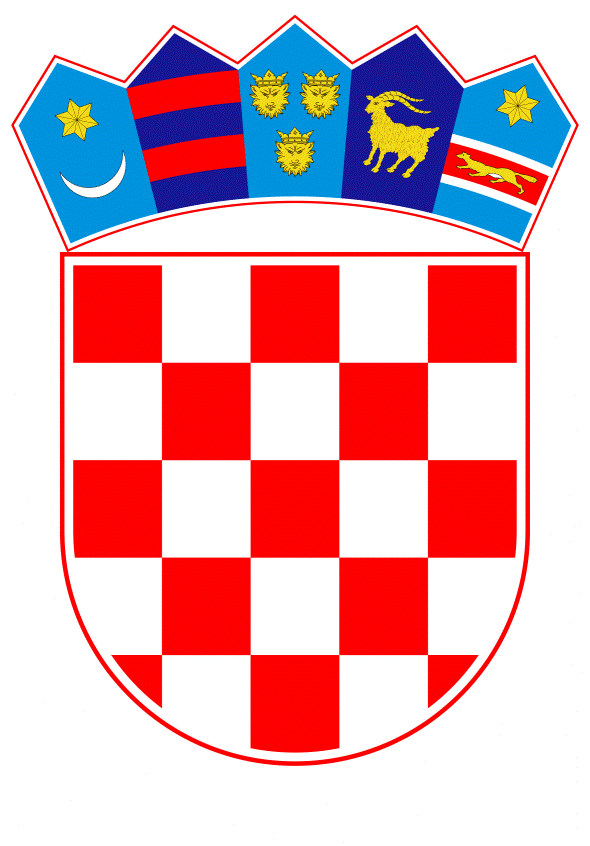 VLADA REPUBLIKE HRVATSKEZagreb, 27. siječnja 2022.______________________________________________________________________________________________________________________________________________________________________________________________________________________________VLADA REPUBLIKE HRVATSKE	Na temelju članka 31. stavka 2. Zakona o Vladi Republike Hrvatske („Narodne novine“, br. 150/11., 119/14., 93/16. i 116/18.), a u vezi s člankom 32. stavkom 2. Statuta Hrvatskog zavoda za mirovinsko osiguranje („Narodne novine“, br. 28/14., 24/15., 73/19. i 147/20.), Vlada Republike Hrvatske je na sjednici održanoj ______ 2022. donijelaO D L U K Uo davanju prethodne suglasnosti ravnatelju Hrvatskog zavoda za mirovinsko osiguranje za sklapanje ugovora za nabavu IBM središnjeg računala i softvera za potrebe Hrvatskog zavoda za mirovinsko osiguranje, s tvrtkom CROZ d.o.o., Grupa B, za razdoblje od 35 mjeseciI.		Daje se prethodna suglasnost ravnatelju Hrvatskog zavoda za mirovinsko osiguranje za sklapanje ugovora na temelju provedenog postupka javne nabave za nabavu IBM središnjeg računala i softvera za potrebe Hrvatskog zavoda za mirovinsko osiguranje, za razdoblje od 35 mjeseci, s tvrtkom CROZ d.o.o. za informatičku djelatnost iz Zagreba, Lastovska 23, OIB: 86132384544, Grupa B, u ukupnoj vrijednosti od 12.350.133,22 kune, što uvećano za porez na dodanu vrijednost iznosi 15.437.666,53 kune, a sukladno Odluci Upravnog vijeća Hrvatskog zavoda za mirovinsko osiguranje, KLASA: 041-01/21-02/10, URBROJ: 341-99-01/01-21-2, od 15. prosinca 2021.    II.	Ova Odluka stupa na snagu danom donošenja.KLASA:URBROJ:Zagreb, 	___________________      PREDSJEDNIK        mr. sc. Andrej PlenkovićO B R A Z L O Ž E NJ ESiguran, pouzdan i kontinuiran rad cjelokupnog informatičkog sustava jedan je od najvažnijih segmenata poslovanja Hrvatskog zavoda za mirovinsko osiguranje (u daljnjem tekstu Zavod), a posebno je važan rad središnjeg računala (Mainframe). Ključne poslovne aplikacije za vođenje dugogodišnjih evidencija o aktivnim osiguranicima, za ostvarivanje prava iz mirovinskog osiguranja i doplatka za djecu (oko 4000 programa), plod su vlastitog rada u okviru HZMO-a, a razvijene su u programskim jezicima PL/I i VisualGen 4GL alatom i izvode se na IBM Mainframe računalu IBM SYSTEM  z14 pod operativnim sustavom z/OS. Aplikacije su zasnovane na transakcijskom serveru IMS DC za on-line rad s bazama podataka, a trenutno je podržano oko 800 vrsta transakcija (npr. upit nad podacima o osiguranicima, obveznicima plaćanja i korisnicima prava, unos podataka, pregled kataloga podataka, ispis podataka, statističke obrade) što rezultira s oko 260.000 transakcija dnevno odnosno oko 65 milijuna transakcija godišnje. Na istoj platformi se izvodi i oko 300 skupnih obrada (batch obrada) odnosno aplikacija za off - line obrade podataka (izračuni i isplate mirovina za trenutno 1.237.237 korisnika, izračuni i isplate dječjeg doplatka za 137 840 djece, izrada rješenja, statističke obrade i sl.). Mogućnost nadogradnje i korištenje novih verzija produkata za rad s DB2 i IMS bazama podataka nužno je kako bi se omogućio siguran i pouzdan rad s podacima. Za pouzdan i siguran rad središnjeg računala nužan je operativni sustav te skup softverskih alata za automatsko upravljanje diskovnim sustavima, sustavom za sigurnosnu pohranu podataka (magnetske trake), programskih jezika, komunikacijskog softvera, povezivanje periferne opreme, softvera za zaštitu i za praćenje rada središnjeg računala. Od velike je važnosti kontinuirana nadogradnja i korištenje produkata za navedena područja, a temelj je sigurnom i pouzdanom radu središnjeg računala Zavoda.Nabavom novog središnjeg računala modernizirat će se postojeći informatički sustav Zavoda, omogućit će se kontinuitet poslovanja podizanjem rezervnog informacijskog sustava (Disaster Recovery site). Uvođenjem niza novih alata unaprijediti će se upravljanje postojećim bazama podataka te značajno ubrzati postojeće procese obrada  koje se izvršavaju na dnevnoj bazi. Osim prethodno navedenih postojećih aplikacija i servisa omogućiti će se korištenje novih verzija produkata za područje DB2 i IMS baza podataka te razvoj i korištenje budućih aplikacija Zavoda zasnovanih na novim tehnologijama. Novo središnje računalo će osigurati visoku raspoloživost servisa koji se na njemu izvode (99,999%) te će omogućiti nadogradnju svih osnovnih resursa (CPU, memorija, I/O) kao i proširenja s dodatnim specijaliziranim uređajima ili dodatnim poslužiteljima koji sa središnjim računalom imaju zajedničku upravljačku platformu i sudjeluju u izvođenju cross-platform servisa te multi-tier aplikacija.Iz svega gore navedenog jasno je kako je središnje računalo ključna komponenta informatičkog sustava, a time i cjelokupnog poslovanja Zavoda. Ono mora biti pouzdano, visoko raspoloživo, operativno na razini 24 sata dnevno te mora osiguravati kontinuitet poslovanja Zavoda. Njegovom nabavom i implementacijom ispunili bi se svi navedeni zahtjevi.Postupak nabave usluge održavanja i nadogradnje IBM središnjeg računala za potrebe Zavoda provodi se na temelju Zakona o javnoj nabavi („Narodne novine“, broj 120/16. - u daljnjem tekstu: ZJN 2016) kao otvoreni postupak javne nabave u skladu s člankom 86. stavkom 1. i člankom 88., a u vezi članka 13. ZJN 2016. Navedena nabava je prema ZJN 2016 podijeljena na dvije grupe predmeta – Grupu A: Najam i održavanje softvera procijenjene vrijednosti u iznosu od 14.630.000,00 kuna bez PDV-a i Grupu B: Nabava IBM središnjeg računala i softvera procijenjene vrijednosti u iznosu od 12.370.000,00.Navedena nabava planirana je Planom nabave za 2021. te njegovim izmjenama i dopunama, a procijenjena vrijednost nabave utvrđena je u iznosu od 27.000.000,00 kuna bez PDV-a.U zapisniku o javnom otvaranju ponuda od 30. studenoga 2021. članovi stručnog povjerenstva utvrdili su da je do isteka roka za dostavu ponuda za Grupu B: Nabava IBM središnjeg računala i softvera pristigla 1 (jedna) pravodobna ponuda i to ponuditelja CROZ d.o.o. za informatičku djelatnost iz Zagreba, Lastovska 23, OIB: 86132384544, u ukupnoj vrijednosti od 12.350.133,21 kuna, što uvećano za PDV iznosi ukupno 15.437.666,51 kuna.U zapisniku o pregledu i ocjeni ponuda od 3. prosinca 2021. članovi stručnog povjerenstva provjerom računske ispravnosti ponude utvrdili su računsku pogrešku te su uputili ponuditelju zahtjev za prihvat računske pogreške. Nakon prihvata računske pogreške utvrđeno je da je ponuda ponuditelja CROZ d.o.o. za informatičku djelatnost iz Zagreba, u ukupnoj vrijednosti od 12.350.133,22 kuna, što uvećano za PDV iznosi ukupno 15.437.666,53 kuna, u potpunosti u skladu s uvjetima iz dokumentacije o nabavi pa je kao takva ocijenjena valjanom i ekonomski najpovoljnijom ponudom. Nabava IBM središnjeg računala i softvera za potrebe Zavoda predviđa se za razdoblje od 35 mjeseci.Prema odredbi članka 32. stavka 2. Statuta Zavoda („Narodne novine“, broj 28/14., 24/15., 73/19. i 147/20.) ravnatelj Zavoda ne može bez prethodne suglasnosti Upravnog vijeća i Vlade Republike Hrvatske poduzimati pravne poslove o stjecanju, opterećenju ili otuđenju druge imovine čija je vrijednost veća od 5.000.000,00 kuna.Upravno vijeće Zavoda, na sjednici održanoj 15. prosinca 2021., Odlukom, KLASA: 041-01/21-02/10, URBROJ: 341-99-01/01-21-2 dalo je prethodnu suglasnost ravnatelju Zavoda za sklapanje ugovora za nabavu IBM središnjeg računala i softvera za potrebe Hrvatskog zavoda za mirovinsko osiguranje s tvrtkom CROZ d.o.o. za informatičku djelatnost iz Zagreba, za razdoblje od 35 mjeseci, u ukupnoj vrijednosti od 12.350.133,22 kuna, što uvećano za PDV iznosi ukupno 15.437.666,53 kuna.Sredstva za predmetnu nabavu osigurana su Financijskim planom Zavoda za 2022. i projekcijama za 2023. i 2024. koji je sastavni dio Državnog proračuna Republike Hrvatske za 2022. i projekcija za 2023. i 2024. na kapitalnom projektu K688056 Informatizacija, izvoru financiranja 21 Doprinosi za mirovinsko osiguranje, odjeljku 4123 Licence i 4221 Uredska oprema i namještaj (računalna oprema). S obzirom da trajanje ugovora nadilazi 2023. godinu, potrebna sredstva za plaćanje u 2024. godini osigurat će se narednim financijskim planovima Zavoda koji će obuhvaćati 2024. godinu.Slijedom navedenoga, predlaže se Vladi Republike Hrvatske donošenje ove Odluke.Predlagatelj:Ministarstvo rada, mirovinskoga sustava, obitelji i socijalne politikePredmet:Prijedlog odluke o davanju prethodne suglasnosti ravnatelju Hrvatskog zavoda za mirovinsko osiguranje za sklapanje ugovora za nabavu IBM središnjeg računala i softvera za potrebe Hrvatskog zavoda za mirovinsko osiguranje, s tvrtkom CROZ d.o.o., Grupa B, za razdoblje od 35 mjeseci